Открытый урок «О Блокадном Ленинграде». Учительница русского языка и литературы Алисултанова Шуайнат Мурадисовна.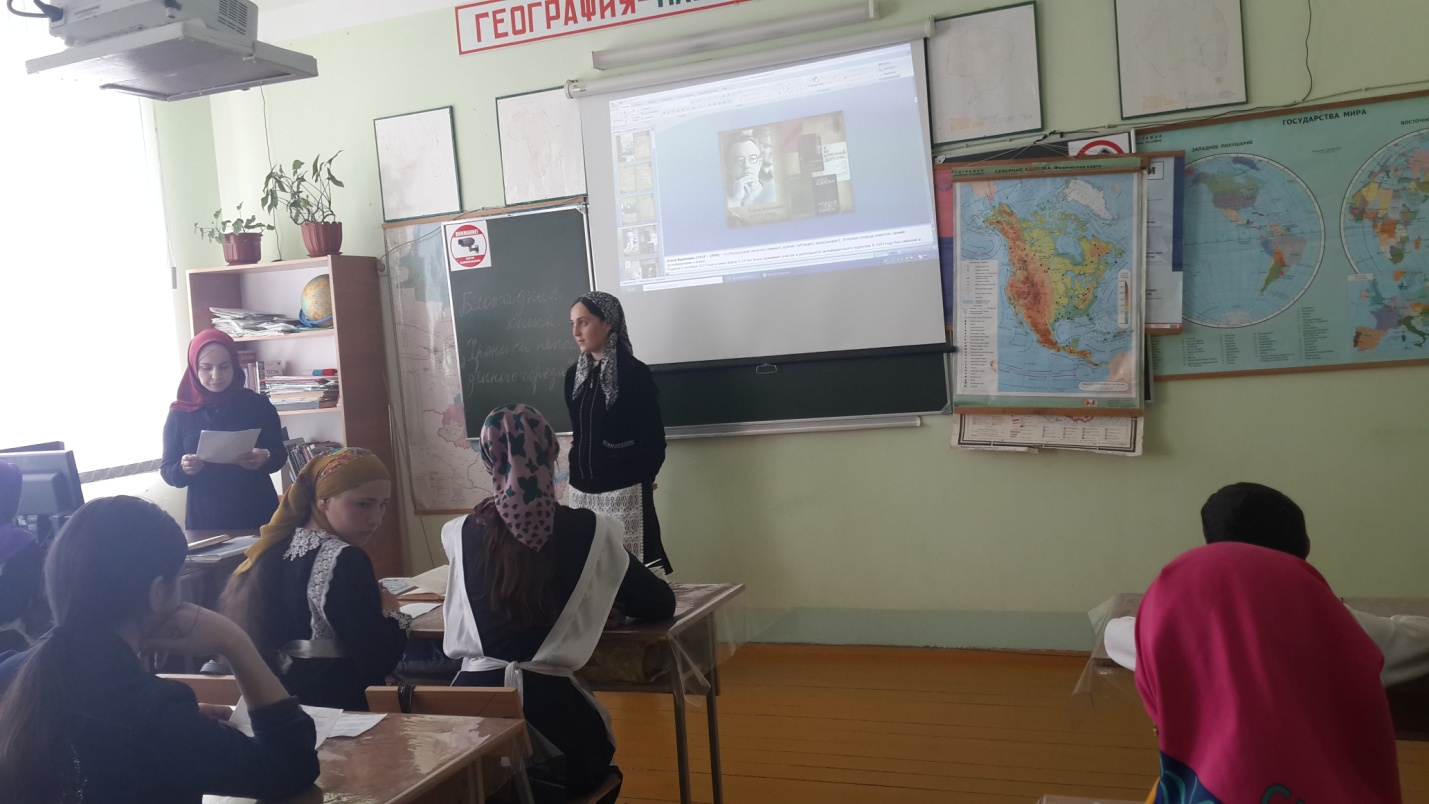 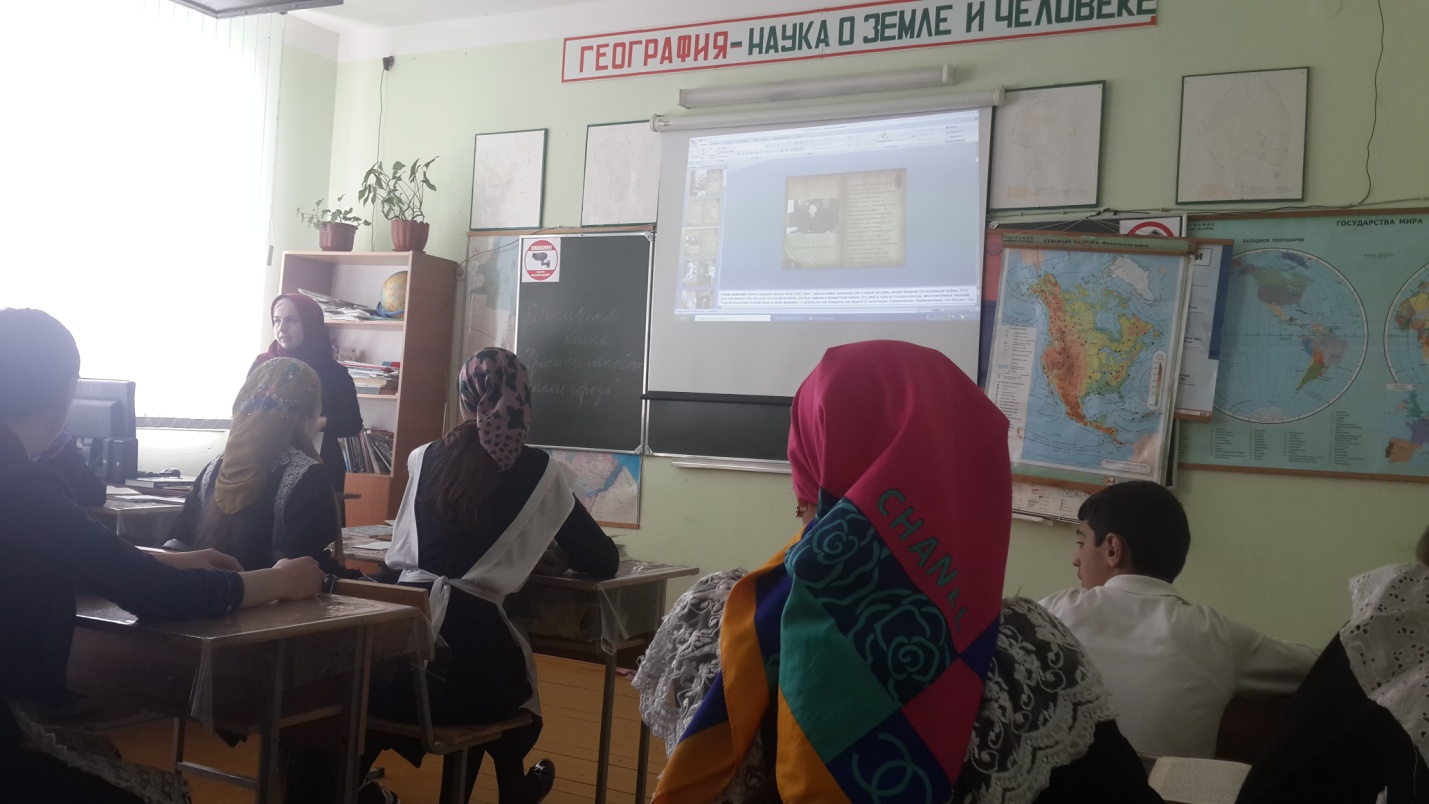 